Self-Service Functionality at StudySearchDo you have an IRB approved study that is seeking volunteers? StudySearch (SS) is an online, plain language listing of OSU studies that are seeking volunteers.  No additional IRB oversight is necessary to list your study.  This site regularly gets 2000-5000 visitors/month.If it is not already listed on StudySearch, someone from your research team can now submit it. Once it is reviewed (and edited by the administrators to meet plain language standards) your study will be listed and available for public viewing. Go to StudySearchClick on “Submit a Study”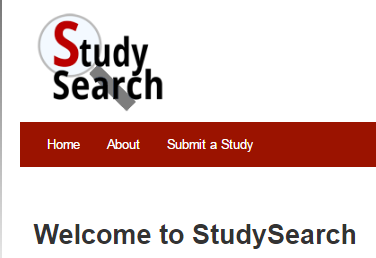 Log/Sign in with OSU single sign in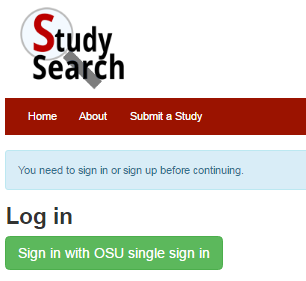 Complete the form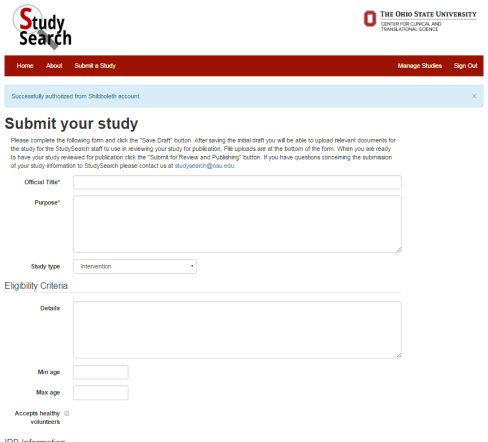 